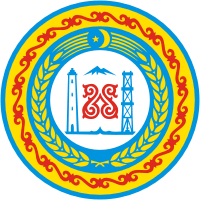 АДМИНИСТРАЦИЯШАТОЙСКОГО МУНИЦИПАЛЬНОГО РАЙОНАЧЕЧЕНСКОЙ РЕСПУБЛИКИПРОТОКОЛрасширенного планового совещания у главы администрацииШатойского муниципального района  Р.Х. Акаеваот « 03 »  03.  2020 года                   с. Шатой                                                        № 05Принимал участие: председатель Совета депутатов Шатойского муниципального района Х.И. Дадаев. ПРИСУТСТВОВАЛИ:      Первый заместитель главы администрации Шатойского муниципального района М.М. Басханов, заместители главы администрации, начальники отделов  администрации района, главы администраций сельских поселений, руководители организаций и учреждений  Шатойского муниципального района.ПОВЕСТКА ДНЯ:1. Общественно-политическая и социально-экономическая обстановка в Шатойском муниципальном районе.Докладчики:  ОМВД России в Шатойском районе Чеченской Республики, главы администраций сельских поселений района.2. О работе ГБУ «Центр социальной помощи семье и детям» на 90 мест. Докладчик: директор  ГБУ «Шатойский центр социальной помощи семье и детям» на 90 мест, К.Д. Арснукаева. 3. О работе администрации Нихалойского сельского поселения. Докладчик: глава администрации Нихалойского сельского поселения Дохшукаев. А.Ю. 4. О ходе исполнения протокольных поручений, Главы Чеченской Республики, Председателя Правительства Чеченской Республики, Руководителя Администрации Главы и Правительства Чеченской Республики и главы администрации Шатойского муниципального района.Докладчик: первый заместитель главы администрации района М.М. Басханов5. Прочие вопросы.11. СЛУШАЛИ:        Об общественно-политической и социально-экономической обстановке на территории Шатойского муницпального района. Глав администраций сельских поселений. ВЫСТУПИЛИ:        С короткими (устными) отчетами выступили главы администраций сельских поселений, по их словам в настоящее время на подведомственных им территориях обстановка стабильная и контролируема. Главы администраций Нохчи-Келойского и Харсенойского сельских поселений Мусахаджиев С.М. и Джантаев Ш.Ш. затронули вопросы, связанные с крайне неудовлетворительным состоянием просёлочных дорог, требующих в связи с весенней распутицей, проведения ремонтных работ.       По данной проблеме, глава администрации района Р.Х. Акаев поручил начальнику Шатойского ГУДЭП А.С-А. Яхъяеву принять необходимые меры для приведения внутрисельских дорог в рабочее состояние.РЕШИЛИ:1.1. Принять к сведению устную информацию глав администраций сельских поселений об общественно-политической и социально-экономической обстановке в Шатойском муниципальном районе.2. СЛУШАЛИ:      О работе ГБУ «Центр социальной помощи семье и детям» на 90 мест.      Директора ГБУ «Центр социальной помощи семье и детям» на 90 мест, К.Д. Арснукаеву (отчёт прилагается).         В своём отчёте Арснукаева К.Д. отметила, что в Центре, в настоящее время функционируют 6 отделений, является полустационарным  учреждением и предназначен для обслуживания семей, детей и отдельных граждан. Сказала, что, на сегодняшний день в отделении дневного пребывания проходят курс реабилитации 90 детей в возрасте от 3 до 14 лет. Далее она отметила в отчёте, что Центр много внимания уделяет вопросам духовно-нравственного воспитания. Помимо обучающего процесса с детьми в Центре ведётся работа по освоению основ Ислама. Важная работа проводится и отделением срочной социальной помощи. Так, за отчётный период гражданам, признанным нуждающимися оказано более 60 услуг в виде предоставления им продуктов, одежды и обуви. Общее количество услуг, оказанных детям, составляет около 348 тысяч. В заключение своего отчёта К.Д. Арснукаева подчеркнула, что Центр оснащён и обеспечен необходимыми помещениями, оборудованием, техническими и иными средствами, необходимыми для качественного предоставления социальных услуг.2       В обсуждение доклада К.Д. Арснукаевой, глава администрации района Р.Х. Акаев выразил недоумение по поводу того, что опекой Центра охвачено всего несколько близлежащих населённых пунктов, хотя в подобных услугах нуждаются также и дети из других населённых пунктов Шатойского района. Р.Х. Акаев тут же поручил своему первому заместителю М.М. Басханову разобраться в данном вопросе и представить ему соответствующую справку. РЕШИЛИ: 2.1. Принять к сведению отчёт директора ГБУ «Центр социальной помощи семье и детям» на 90 мест К.Д. Арснукаевой. 3. СЛУШАЛИ:         О работе администрации Нихалойского сельского поселения. Главу администрации Нихалойского сельского поселения А.Ю. Дохшукаеву (отчёт прилагается).       А.Ю. Дохшукаев в своём отчёте также привёл статистику, связанную с документооборотом, проведением субботников по очистке от мусора и благоустройству территории населённого пункта, профилактике правонарушений и экстремизма.       В ходе обсуждения доклада, глава администрации района Р.Х. Акаев дал в целом положительную оценку работе администрации Нихалойского сельского поселения и предложил признать её работу удовлетворительной. РЕШИЛИ:3.1. Принять к сведению отчёт главы администрации Нихалойского сельского поселения А.Ю. Дохшукаева.5. СЛУШАЛИ:      Первого заместителя главы администрации Шатойского муниципального района М.М. Басханова, о ходе исполнения протокольных поручений Главы Чеченской Республики, Председателя Правительства Чеченской Республики, Руководителя Администрации Главы и Правительства Чеченской Республики и главы администрации Шатойского муниципального района.            В заключение совещания с докладом о ходе исполнения протокольных поручений Главы и Правительства ЧР, Руководителя Администрации Главы и Правительства ЧР, а также главы администрации района выступил заместитель  главы администрации района Р.Р. Шавлахов, он вкратце обрисовал ситуацию, сложившуюся в районе по коммунальным платежам и сборам налогов. 3       Было констатировано, что вошедшие недавно в состав района несколько населенных пунктов весьма негативно влияют на показатели Шатойского района. В связи с этим ряд критических замечаний в адрес энергетиков района высказал 1-й заместитель главы администрации района М.М. Басханов.                                 В частности он отметил, что именно районная структура энергоснабжения должна, в первую очередь, заниматься вопросами сбора с абонентов платежей за потреблённое электричество и принимать необходимые меры к злостным неплательщикам.  Однако должного подхода и активности в данном направлении со стороны РЭС мы сегодня не видим, сказал он.       В ходе обсуждения данного вопроса, глава администрации района  Р.Х. Акаев отметил, что контроль над своевременной оплатой коммунальных услуг является одним из приоритетных направлений в деятельности администраций сельских поселений.        Нужно системно, со всей ответственностью подойти к решению вопроса оплаты коммунальных услуг и закрыть его без промедления. Если необходимо, надо принимать самые жесткие меры к злостным неплательщикам, и это, в первую очередь, относится к службам ЖКХ.                             Что касается сел, недавно ставших частью нашего района, то глава администрации района Р.Х. Акаев поручил Р.Р. Шавлахову организовать на территории данных населенных пунктов оперативный штаб по решению вопросов погашения населением задолженностей перед коммунальщиками и регулярно докладывать лично ему о ходе этой работы.       Председатель 						             Р.Х. Акаев        Секретарь 							             С.А. Мантуев 4